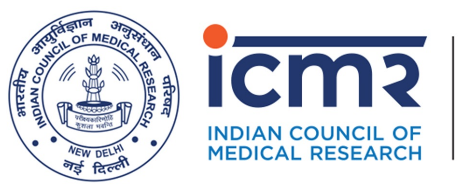          ICMR-VECTOR CONTROL RESEARCH CENTRE              MEDICAL COMPLEX, INDIRA NAGAR           PUDUCHERRY – 605 006              Phone No. 0413-2272396, 2272397, 2274948, Fax: 91-413-2272041Website: https://vcrc.icmr.org.in, E-mail: director.vcrc@icmr.gov.in              ******APPLICATION FORM FOR THE POST OF RESEARCH ASSOCIATENote: All information must be given in words and not by dashes and dots.           No columns should be left blank. Incomplete application will be rejected.Project entitled: ”Dengue Shock Syndrome (DSS): Study on the role of blood matrix metalloproteinase-14 (MT1-MMP/MMP-14) associated to innate immune cells and its contribution to endothelial dysfunction”  1.   Name (Shri./Smt./Kum./Dr.)			:	_______________________________________      (in CAPITAL letters) 		2.  Address for (i) communication (Present)			:	_______________________________________							_______________________________________							_______________________________________							_______________________________________     (ii) Permanent address			:	_______________________________________							_______________________________________							_______________________________________							_______________________________________    (iii) Contat Number (Telephone)		:	_____________ Mobile No. ________________    (iv) E-mail id					:	_______________________________________3.  Date of Birth					:	__________________ (dd/mm/yyyy)        (Proof, copy of certificate duly self-attested must be attached)     Age as on 23.08.2021 			:	__________________ (yy/mm/dd)   4. Nationality					:	_____________________5. Sex						:             Male / Female                               6.  Marital Status				:	Married /  Un-married7. Community					:	SC / ST / OBC / EWS / UR….2 (contd.)-2-8.  Educational Qualifications: (Proof, attach self attested copies of all certificates)8.1.  Any, additional qualification may be mentioned here or on a separate sheet9.   Languages known:10.  Details of postgraduate work/publications. (Give the  list on separate sheets): Details of published        papers should have statement about indexed, impact factor of journal & citation of paper. List of         publications has to be classified as:-10.1  Publication as First Author and/or Corresponding Author in indexed journals10.2  Publication as Co-author in indexed journals10.3  Papers in books, proceedings & non indexed journals….3 (contd.)-3-11.   Total Research Experience with details in each area		:12.  Major academic / other achievements			:13.  Awards and Prizes received: (Name of Awards/Fellowship, year, awarded by)14.  National / International conferences / Seminars / workshops etc., attended :       (List with title of papers  presented, if any)15.  Membership of National and International Bodies:        National				:        International			:16.  Give particulars of employments held  in chronological order:-….4 (contd.)-4-DECLARATION I, ______________________________ hereby declare that the information furnished above is true/complete & correct to the best of my knowledge and belief and no related information has been concealed. I am aware that if any of the above statements are found to be incorrect or false or any material information or particulars of relevance have been misstated, suppressed or omitted, I am liable to be disqualified for appointment and if appointed, my appointment will liable to be terminated without any notice.                                                                                                                                            Signature of the candidate Date:Place:  CHECK LISTTick whether the self-attested copies of the certificate and other documents in support of the application are enclosed, as given under.Certificate for proof of age                                            :Nationality Certificate                                                    :     Certificates in support of Educational Qualification:   Certificate for proof of Experience, if any                   :     Community certificate (OBC/SC/ST)   	            :   Income and Asset Certificate for EwS                         : Examination or Degree obtainedSubject takenYear of passingClass / DivisionRead onlySpeak onlyRead and SpeakExamination  passedName of employer & addressDate of joiningDate of leavingPost heldNature of duties